Write down the purpose of your brand (Or any of the brands that you researched for your previous assignment) — the mission and vision statement._________________________________________________________________________________________________________________________________________________________________________________________________________________________________________________________________________________________________________________Tagline of your brand__________________________________________________________________________________________________________________________Core values of your brand_________________________________________________________________________________________________________________________________________________________________________________________________________________________________________________________________________________________________________________Word bank _________________________________________________________________________________________________________________________________________________________________________________________________________________________________________________________________________________________________________________Hashtags____________________________________________________________________________________________________________________________________________________________________________________________________________________________________________________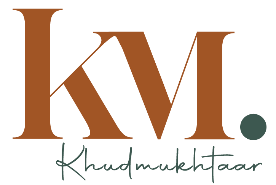 